DESIGN TECHNOLOGY     				 	  SUBJECT VISION AND DRIVERS  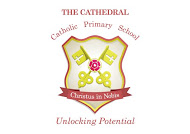 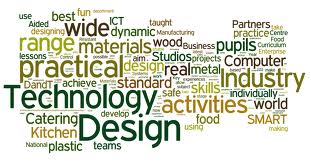 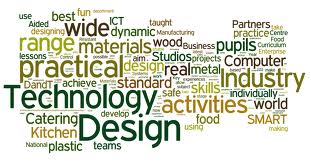 Reception Yearly Overview – Year 1 and Year 2Yearly Overview – Year 5 and Year 6	CommunityPossibilitiesSpiritualityLinks will be made with local primary schools and with specialist Design Technology secondary schools to enrich the Design Technology curriculum at The Cathedral Catholic Primary School. Children will learn about the important role that Design Technology plays in many careers and will be confident in their ambitions. Children will have a good understanding of their abilities in D.T. and be positive about their abilities to achieve, demonstrating self-belief and self-worth. Potential stereotypes regarding gender are challenged with the subject being led and championed by female members of staff.The children will be encouraged to appreciate the impact Design Technology has on the natural world and the part played by Design Technology in looking after God’s creation. They will be encouraged to see the wonders around them and appreciate God’s design in our world.CURRICULUM OVERVIEW CURRICULUM OVERVIEW CURRICULUM OVERVIEW CURRICULUM OVERVIEW EYFSKey Stage OneKey Stage TwoSubject specific focus from statutory framework for Early Years Foundation StageProviders must support children in the specific area of:Expressive arts and design The development of children’s artistic and cultural awareness supports their imagination and creativity. It is important that children have regular opportunities to engage with the arts, enabling them to explore and play with a wide range of media and materials. The quality and variety of what children see, hear and participate in is crucial for developing their understanding, self-expression, vocabulary and ability to communicate through the arts. The frequency, repetition and depth of their experiences are fundamental to their progress in interpreting and appreciating what they hear, respond to and observe.Other developmental strands involved with design technology:Physical development involves providing opportunities for young children to develop their co-ordination, control, and movement. Opportunities are given for using a range of tools to develop fine motor skills through exploring and using media. The ELG for creating with materials (EYFS, 2021) states that:Safely use and explore a variety of materials, tools and techniques, experimenting with colour, design, texture, form and function;Share their creations, explaining the process they have used;Make use of props and materials when role playing characters in narratives and stories.  Through a variety of creative and practical activities, pupils should be taught the knowledge, understanding and skills needed to engage in an iterative process of designing and making. They should work in a range of relevant contexts [for example, the home and school, gardens and playgrounds, the local community, industry and the wider environment].When designing and making, pupils should be taught to:Design design purposeful, functional, appealing products for themselves and other usersbased on design criteria generate, develop, model and communicate their ideas through talking, drawing,templates, mock-ups and, where appropriate, information and communicationtechnologyMake select from and use a range of tools and equipment to perform practical tasks [forexample, cutting, shaping, joining and finishing] select from and use a wide range of materials and components, including constructionmaterials, textiles and ingredients, according to their characteristicsEvaluate explore and evaluate a range of existing products evaluate their ideas and products against design criteriaTechnical knowledge build structures, exploring how they can be made stronger, stiffer and more stable explore and use mechanisms [for example, levers, sliders, wheels and axles], in theirproducts.Cooking and nutritionAs part of their work with food, pupils should be taught how to cook and apply the principles of nutrition and healthy eating. Instilling a love of cooking in pupils will also open a door to one of the great expressions of human creativity. Learning how to cook is a crucial life skill that enables pupils to feed themselves and others affordably and well, now and in later life.Pupils should be taught to:Key Stage 1 use the basic principles of a healthy and varied diet to prepare dishes understand where food comes from.  Key Stage 2 Through a variety of creative and practical activities, pupils should be taught the knowledge, understanding and skills needed to engage in an iterative process of designing and making. They should work in a range of relevant contexts [for example, the home, school, leisure, culture, enterprise, industry and the wider environment].When designing and making, pupils should be taught to:Design use research and develop design criteria to inform the design of innovative, functional, appealing products that are fit for purpose, aimed at particular individuals or groups generate, develop, model and communicate their ideas through discussion, annotated sketches, cross-sectional and exploded diagrams, prototypes, pattern pieces and computer-aided designMake select from and use a wider range of tools and equipment to perform practical tasks [for example, cutting, shaping, joining and finishing], accurately select from and use a wider range of materials and components, including construction materials, textiles and ingredients, according to their functional properties and aesthetic qualitiesEvaluate investigate and analyse a range of existing products evaluate their ideas and products against their own design criteria and consider the views of others to improve their work understand how key events and individuals in design and technology have helped shape the worldTechnical knowledge	 apply their understanding of how to strengthen, stiffen and reinforce more complex structures understand and use mechanical systems in their products [for example, gears, pulleys, cams, levers and linkages] understand and use electrical systems in their products [for example, series circuits incorporating switches, bulbs, buzzers and motors] apply their understanding of computing to program, monitor and control their products.Cooking and nutritionAs part of their work with food, pupils should be taught how to cook and apply the principles of nutrition and healthy eating. Instilling a love of cooking in pupils will also open a door to one of the great expressions of human creativity. Learning how to cook is a crucial life skill that enables pupils to feed themselves and others affordably and well, now and in later life.Pupils should be taught to:Key Stage 2 understand and apply the principles of a healthy and varied diet prepare and cook a variety of predominantly savoury dishes using a range of cooking techniques understand seasonality, and know where and how a variety of ingredients are grown, reared, caught and processed.Autumn 1Marvellous MeAutumn 2 SuperheroesSpring 1Animals Spring 2Journeys and TransportSummer 1 Fairy talesSummer 2Growing ELG requirements: Safely use and explore a variety of materials, tools and techniques, experimenting with colour, design, texture, form and function;Share their creations, explaining the process they have used;Make use of props and materials when role playing characters in narratives and stories.  ELG requirements: Safely use and explore a variety of materials, tools and techniques, experimenting with colour, design, texture, form and function;Share their creations, explaining the process they have used;Make use of props and materials when role playing characters in narratives and stories.  ELG requirements: Safely use and explore a variety of materials, tools and techniques, experimenting with colour, design, texture, form and function;Share their creations, explaining the process they have used;Make use of props and materials when role playing characters in narratives and stories.  ELG requirements: Safely use and explore a variety of materials, tools and techniques, experimenting with colour, design, texture, form and function;Share their creations, explaining the process they have used;Make use of props and materials when role playing characters in narratives and stories.  ELG requirements: Safely use and explore a variety of materials, tools and techniques, experimenting with colour, design, texture, form and function;Share their creations, explaining the process they have used;Make use of props and materials when role playing characters in narratives and stories.  ELG requirements: Safely use and explore a variety of materials, tools and techniques, experimenting with colour, design, texture, form and function;Share their creations, explaining the process they have used;Make use of props and materials when role playing characters in narratives and stories.  Autumn 1Autumn 2Spring 1Spring 2Summer 1Summer 2Year 1Family album Fire! Fire!Penguins, Possums and PigsGrowth & Green FingersThe Great OutdoorsRobotsMechanisms – pop ups and simple card leversProducts are to be made to appeal to themselves and other users. Tools and equipment to be selected appropriately for each product in order to perform linked practical tasks such as cutting, shaping, joining and finishing.  Discuss their work as it progresses.Talk about their design as they develop and identify good and bad pointsCan I fold, tear and cut paper and card?Can I cut along lines, straight and curved?Can I use a hole punch?Can I insert paper fasteners for card? Can I experiment with levers and sliders to find different ways of making things move in a 2D plane?Explore and use sliders and levers.Understand that different mechanisms produce different types of movement.Structures – stability and strengthDesign a functional bird box communicating their ideas, based on existing products through talk and the use of a booklet to illustrate these design ideas and final designs. Use kits/reclaimed materials to develop more than one idea. Explore ideas by rearranging materials. These ideas are to be made by selecting appropriate tools for cutting, shaping joining and finishing their product. Describe what they need to do next. The finished product will be evaluated against design criteria. Decide how existing products do/do not achieve their purposeCan I explore how to make structures stronger?Can I investigate different techniques for stiffening a variety of materials?Can I test different methods of enabling structures to remain stable?Can I join appropriately for different materials and situations e.g. glue, tape?Can I mark out materials to be cut using a template.Can I use a glue gun with close supervision?• Know how to make freestanding structures stronger, stiffer and more stable.Food – preparing and combining foodsInvestigate where food comes from by sorting a range of products into plant based foods and animal based foods as well as what is healthy and what is a treat. Design a healthy pizza that appeals to their own tastes by trying different pizza toppings and creating a food vocabulary linked to these foods. Name the tools they are using. Pizzas to be tasted to and children to say what they, like or do not like about it and attempt to say why.Can I develop food vocabulary using taste, smell, texture and feel? Can I group familiar food products e.g. fruit and vegetables as well as what is healthy and what is a treat? Can I explain where food comes from?Can I safely and hygienically?Do I understand the need for a variety of foods in a diet?Key VocabularyMechanism, lever, slider, slot, pivot, fastener, hole punch, plane, cut, Cut, join, fix, weak, strong, glue gunNames of different vegetables and meats, dough, knead, sensory vocabulary (soft, sticky, sweet etc), slicing, ingredientsAutumn 1Autumn 2Spring 1Spring 2Summer 1Summer 2Summer 2Year 2ExplorersIsland LifeFantasy WorldsAn African SafariThe Three Littles Wolves and the Big Bad PigThe Victorian SeasideThe Victorian SeasideMechanisms – wheels and axelsDesign a moving vehicle for a specific existing character ( fictional or real), communicating ideas through the use of information and communication technology on Purple Mash software. Select appropriate technique explaining: first, next, last. Propose more than one idea for a productMake the vehicles by selecting appropriate tools to cut, shape and join materials. Explain what they are making.  Explore the use of mechanisms by creating an axle which allows the vehicle to move. Evaluate the vehicle against design criteria and quality of product outcome. Explore existing products and how they are made.Can I join appropriately for different materials and situations e.g. glue, tape?Can I try out different axle fixings and their strengths and weaknesses?Can I make vehicles with construction kits which contain free running wheels?Can I use a range of materials to create models with wheels and axles e.g. tubes, dowel, cotton reels?Can I roll paper to create tubes?Can I cut dowel using hacksaw and bench hook?Can I attach wheels to a chassis using an axle?Can I mark out materials to be cut using a template? Food – the eat-well plate, where food comes from, principles of a healthy dietDesign a traditional  biscuit that appeals to their own tastes after trying different existing biscuits ( for grandparents afternoon tea) Add notes to drawings to help explanationsMake biscuits selecting appropriate tools.Biscuits to be made and tasted to evaluate against design ideas and criteria. Can I cut, peel, grate, chop a range of ingredients?Can I measure and weigh food items, non-statutory measures e.g. spoons, cups?Can I work safely and hygienically? Can I select and name the tools needed to work the materials?Can I make a food product  selecting appropriate tools?Can I evaluate against design ideas and criteria?Textiles – using a template, simple joining, choice of stitches, choice of materialsDesign a functional puppet with moving parts with links to Wind in the Willows in the design brief, communicating their ideas, based on existing products through talk and the use of a booklet to illustrate these design ideas and final designs. These ideas are to be made by selecting appropriate tools for cutting, shaping joining and finishing their product. Explain which materials they are using and why. Research and experiments to take place throughout the process to examine how to make the puppet stronger/stiffer. The finished product will be evaluated against design criteria. Note changes made during the making progress as annotation to plans/ drawingsCan I cut out shapes which have been created by drawing round a template onto the fabric?Can I join fabrics by using e.g. running stitch, glue, staples, over sewing, tape?Can I decorate fabrics with attached items e.g. buttons, beads, sequins, braids, ribbons?Can I colour fabrics using a range of techniques e.g. fabric paints, printing, painting?Understand how simple 3-D textile products are made, using a template to create two identical shapes. Understand how to join fabrics using different techniques e.g. running stitch, glue, over stitch, stapling. Explore different finishing techniques e.g. using painting, fabric crayons, stitching, sequins, buttons and ribbons.EnrichmentGrandparents afternoon tea.Key Vocabulary Axel, chassis, dowel, hacksaw, fixingsArranging, slicing, peeling, names of different vegetables, flesh, crispTemplate, dye, over stitch, needle, seam, fabricKEY LEARNING IN DT – YEARS 3 & 4KEY LEARNING IN DT – YEARS 3 & 4KEY LEARNING IN DT – YEARS 3 & 4KEY LEARNING IN DT – YEARS 3 & 4KEY LEARNING IN DT – YEARS 3 & 4KEY LEARNING IN DT – YEARS 3 & 4KEY LEARNING IN DT – YEARS 3 & 4KEY LEARNING IN DT – YEARS 3 & 4DesignMakeEvaluateDevelop more than one design or adaptation of an initial design.Plan a sequence of actions to make a product.Record the plan by drawing using annotated sketches.Begin to use cross-sectional and exploded diagrams.Use prototypes to develop and share ideas.Think ahead about the order of their work and decide upon tools and materials.Propose realistic suggestions as to how they can achieve their design ideas.Consider aesthetic qualities of materials chosen.Use CAD where appropriate.Prepare pattern pieces as templates for their design.Cut slots.Cut internal shapes.Select from a range of tools for cutting shaping joining and finishing.Use tools with accuracy.Select from techniques for different parts of the process.Select from materials according to their functional properties.Plan the stages of the making process.Use appropriate finishing techniques.Investigate similar products to the one to be made to give starting points for a design.Draw/sketch products to help analyse and understand how products are made.Research needs of user.Identify the strengths and weaknesses of their design ideas in relation to purpose/user.Decide which design idea to develop.Consider and explain how the finished product could be improved.Discuss how well the finished product meets the design criteria of the user.Investigate key events and individuals in Design and Technology.Autumn 1Autumn 1Autumn 2Spring 1Spring 2Summer 1Summer 2Year 3There’s No Place Like HomeThere’s No Place Like HomeLight and Dark Stones and BonesMighty MetalsHealthy HumansHow Does Your Garden Grow?Structures – shell/frame structures and strengtheningDesign a model building based on our Lancaster Lowry theme analysing existing products. Illustrate research and design process in a booklet including annotated sketches to explain ideas.Make the product by selecting from a wide range of tools to perform practical tasks such as cutting, shaping, joining and finishing.Select from a range of materials according to their functional properties and aesthetic qualities. Apply their understanding of how to strengthen, stiffen and reinforce more complex structures.Evaluate their ideas and products throughout the process and make adjustments and improvements as necessary considering the views of others to improve their work. Can I develop vocabulary related to the project?Can I create shell or frame structures?Can I strengthen frames with diagonal struts? Can I make structures more stable by giving them a wide base?•	Develop and use knowledge of nets of cubes and cuboids and, where appropriate, more complex 3D shapesMechanical systems – levers and linkagesEvaluate existing products researching the needs of the user  and build upon previous learning to design a pop up toy/person with at least 2 moving parts that is fit for purpose to be used by a consumer or group of consumers. Designs to be generated through discussion and illustrated through a booklet that includes annotated sketches. Draw products to help analyse and understand how products are made.Make a pop up toy/person selecting from a wide range of tools to perform practical tasks such as cutting, shaping, joining and finishing.Select materials according to their functional properties and aesthetic qualities. Cut slots and internal shapes.Evaluate their ideas and product against their own design criteria and consider the views of others to improve their work in the future. Can I use mechanical systems such as gears, pulleys, levers and linkages?	Can I use lolly sticks/card to make levers and linkages?Can I use linkages to make movement larger or more varied?•	Understand and use pneumatic mechanismsFood – simple dish – the eatwell plateResearch and design a healthy savoury dish.Plan the stages of the making progressMake the dish using a range of cooking techniques. Evaluate the dish paying attention to taste and how healthy it is and other design criteria. Can I develop sensory vocabulary/knowledge using, smell, taste, texture and feel?Can I analyse the taste, texture, smell and appearance of a range of foods (predominantly savoury)?Can I follow instructions/recipes?Can I make healthy eating choices – use the Eatwell plate?Can I join and combine a range of ingredients?Know how to use appropriate equipment and utensils to prepare and combine food. Know about a range of fresh and processed ingredients appropriate for their product, and whether they are grown, reared or caught.Enrichment Enrichment Having a healthy buffet to celebrate the food designed and created by the childrenKey VocabularyKey VocabularyAssemble, net, stiff, adhesives, marking out, scoringLoose pivot, fixed pivot, system, input, processTexture, appearance, preference, moist, fresh, savoury, edibleAutumn Spring Summer Year 4InvadersSparks Might FlyWater, Water EverywhereFood – simple savoury food and cooking techniquesResearch, investigate and analyse a range of existing products to design original ____________to appeal to a parent consumer. Think head about the order of their work and decide upon tools and materials planning a sequence of actions to make a product.Select from a wider range of ingredients to make with the consumer in mind.Understand the seasonality of the ingredients and research where they come from and how they are grown or processed. Evaluate the dish paying attention to the view of the parent consumer in order to improve future work. Can I analyse the taste, texture, smell and appearance of a range of foods (predominantly savoury)?Can I follow instructions/recipes?Can I explore seasonality of vegetables and fruit?Can I find out which fruit and vegetables are grown in countries/continents studied in Geography?Can I develop my understanding of how meat/fish are reared/caught?•	Know how to use appropriate equipment and utensils to prepare and combine food. •	Know about a range of fresh and processed ingredients appropriate for their product, and whether they are grown, reared or caught.ICT and electrical systems – control and electrical componentsDesign an electrical game for a child of Year 4 age.understand and use electrical systems in their products use research to develop more than one design or adaptation and decide which ideas to develop using criteria to inform the design of innovative, functional, appealing products that are fit for purpose, aimed at particular individuals or groupsGenerate, develop, model and communicate their ideas through discussion, annotated sketches. Use prototypes to develop and share ideas. select from and use a wider range of materials and components, including construction materialsCan I develop vocabulary related to the project?Can I incorporate a circuit into a model?Can I use electrical systems such as switches bulbs and buzzers?Can I use ICT to control products?•	Understand and use computing to program and control products containing electrical systems, such as series circuits incorporating switches, bulbs and buzzersTextiles – seams, stiffening and strengthening, materials and fasteningsDesign a product to provide a place to keep money in for travel/ important documents by researching and analysing existing products. Illustrate research and design process in a booklet including annotated sketches to explain ideas. Consider aesthetic qualities of materials chosenMake the product by selecting from a wide range of tools to perform practical tasks such as cutting, shaping, joining and finishing.Select from a range of materials according to their functional properties and aesthetic qualities. Prepare pattern pieces as templates for their design Apply their understanding of how to strengthen, stiffen and reinforce more complex structures.Evaluate their ideas and products throughout the process and make adjustments and improvements as necessary considering the views of others to improve their work. Can I use the vocabulary for tools materials and their properties?Can I understand seam allowance?Can I join fabrics using running stitch, over sewing, blanket stitch?Can I use a textile product I have taken apart to create a paper pattern using 2-D shapes?Can I use prototype to make pattern?Can I explore strengthening and stiffening of fabrics?Can I explore fastenings (inventors?) and recreate some?Understand how to securely join two pieces of fabric together. Understand the need for patterns and seam allowances. Know and use technical vocabulary relevant to the project.Know how to strengthen, stiffen and reinforce existing fabrics. EnrichmentKey VocabularyGrown, reared, caught, frozen, tinned, processed, seasonal, harvested, boil, friedCircuit, input device, output device, connection, crocodile clip, battery holder, systemBack/blanket/cross stitch, pinning, fastening, compartment, function, seam allowance Autumn Spring Summer Year 5A Kingdom UnitedInventors & InventionsAncient and Amazing Americas3D Textiles –using patterns, joining with seam allowance, combining fabricsDesign a bag that an explorer could take in the jungle  use research and develop design criteria to inform the design of innovative, functional, appealing products that are fit for purpose, aimed at particular individuals or groups generate, develop, model and communicate their ideas through discussion, annotated sketches, cross-sectional and exploded diagrams, prototypes, pattern pieces and computer-aided designMake select from and use a wider range of tools and equipment to perform practical tasks [for example, cutting, shaping, joining and finishing], accurately select from and use a wider range of materials and components, including construction materials, textiles and ingredients, according to their functional properties and aesthetic qualitiesProduce a detailed list of materials and tools that are needed.Evaluate investigate and analyse a range of existing products evaluate their ideas and products against their own design criteria and consider the views of others to improve their workCan I create 3D products using patterns pieces and seam allowance?Can I pin and tack fabric pieces together?Can I join fabrics using over sewing, back stitch, blanket stitch or machine stitching (closer supervision)?Can I Combine fabrics to create more useful properties?Mechanical systems – cams, pulleys and gearsDesign a toy product that uses cams for a user. Illustrate the research and design process in a booklet or mood boards including annotated sketches, cross-sectional diagrams and exploded diagrams to explain ideas after analysing and critiquing existing products.Make the product by selecting from a wide range of tools to perform practical tasks such as cutting, shaping, joining and finishing.Select from a wide range of materials and components, including construction materials and textiles according to their functional properties and aesthetic qualities. Evaluate their ideas and products throughout the process and make adjustments and improvements as necessary considering the views of others to improve their work.  Give a report using technical vocabulary.Can I stiffen and reinforce complex structures?Can I use mechanical systems such as cams, pulleys and gears?Can I develop a technical vocabulary appropriate to the project?Can I use electrical systems such as motors?Understand how cams can be used to produce different types of movement and change the direction of movement.Understand that mechanical systems have an input, process and an output.Food – food from another culture, variety of cooking techniquesResearch, investigate and analyse a range of existing products to design savoury festival dishes that are appealing to parent consumers, listing the tools that are needed before starting the activity. Understand the seasonality of the ingredients and research where they come from and how they are caught, reared, grown or processed. Communicate alternative ideas but develop one idea in depth.Prepare the dishes selecting appropriate tools to complete practical tasks and producing a detailed list of ingredients.Evaluate their ideas and products throughout the process and make adjustments and improvements as necessary considering the views of others to improve their work. Can I prepare food products taking into account the properties of ingredients and sensory characteristics?Can I weigh and measure using scales?Can I work safely and hygienically?Can I use a range of cooking techniques? Do I know where and how ingredients are grown and processed?Know how to use utensils and equipment including heat sources to prepare and cook food. Understand about seasonality in relation to food products and the source of different food products.Enrichment Key VocabularyTacking, hem,  stem/ satin stitch, pinking shearsCAMS, pulley, gear, cross section, exploded diagram, aestheticNew ingredients, gluten Autumn 1Autumn 2Spring 1Spring 2Summer 1Summer 2Year 6Survival and the 2004 Boxing Day TsunamiSurvival and the 2004 Boxing Day TsunamiHistory Detectives and the Ancient EgyptiansHistory Detectives and the Ancient EgyptiansFrances Elizabeth Johnson and the Lancaster Slave TradeFrances Elizabeth Johnson and the Lancaster Slave TradeFood – chefs, food heroes, designing a healthy menu/eatwell plateResearch, investigate and analyse a range of historical and existing products to design a sweet dish that is suitable for a Christmas feast  that are appealing to parent consumers. Understand the seasonality of the ingredients and research where they come from and how they are caught, reared, grown or processed.Prepare the dishes selecting appropriate tools to complete practical tasks. Evaluate their ideas and products throughout the process and make adjustments and improvements as necessary considering the views of others to improve their work. Think about a key figure and how they have influenced 	Can I draw on and use various sources of information? Can I clarify my ideas through discussion and drawing? Can I use my understanding of the characteristics of familiar products when developing and communicating my own original ideas? Can I develop food products for a range of particular purposes? Can I describe clearly the choices I have made, in relation to a healthy and balanced diet, in developing and preparing foods? 	Can I evaluate my use of information sources? Can I evaluate my final product and communicate my conclusions?Can I prepare food products taking into account the properties of ingredients and sensory characteristics?Can I weigh and measure using scales?Can I work safely and hygienically?Can I use a range of cooking techniques? Do I know where and how ingredients are grown and processed?Can I consider the influence of chefs?Know how to use utensils and equipment including heat sources to prepare and cook food.Understand about seasonality in relation to food products and the source of different food products.Cross stitch samplersDesign use research and develop design criteria to inform the design of innovative, functional, appealing products that are fit for purpose, aimed at particular individuals or groups generate, develop, model and communicate their ideas through discussion, annotated sketches, cross-sectional and exploded diagrams, prototypes, pattern pieces and computer-aided designMake select from and use a wider range of tools and equipment to perform practical tasks [for example, cutting, shaping, joining and finishing], accurately select from and use a wider range of materials and components, including construction materials, textiles and ingredients, according to their functional properties and aesthetic qualities investigate and analyse a range of existing products evaluate their ideas and products against their own design criteria and consider the views of others to improve their workCan I use the correct vocabulary appropriate to the project?Can I understand pattern layout?Can I decorate textiles appropriately?Can I make quality products? A 3-D textile product can be made from a combination of accurately made pattern pieces, fabric shapes and different fabrics.Fabrics can be strengthened, stiffenedA 3-D textile product can be made from a combination of accurately made pattern pieces, fabric shapes and different fabrics.Cross stitch samplersDesign use research and develop design criteria to inform the design of innovative, functional, appealing products that are fit for purpose, aimed at particular individuals or groups generate, develop, model and communicate their ideas through discussion, annotated sketches, cross-sectional and exploded diagrams, prototypes, pattern pieces and computer-aided designMake select from and use a wider range of tools and equipment to perform practical tasks [for example, cutting, shaping, joining and finishing], accurately select from and use a wider range of materials and components, including construction materials, textiles and ingredients, according to their functional properties and aesthetic qualities investigate and analyse a range of existing products evaluate their ideas and products against their own design criteria and consider the views of others to improve their workCan I use the correct vocabulary appropriate to the project?Can I understand pattern layout?Can I decorate textiles appropriately?Can I make quality products? A 3-D textile product can be made from a combination of accurately made pattern pieces, fabric shapes and different fabrics.Fabrics can be strengthened, stiffenedA 3-D textile product can be made from a combination of accurately made pattern pieces, fabric shapes and different fabrics.Combining learning from across design and technology skills bases – structures, mechanical systems, electrical systems, ICT programming and controlResearch and design an open ended, functioning, fit for purpose product to solve a real life problem based around the sea side/fairground.Illustrate the research and design process in a booklet or mood boards including annotated sketches, cross-sectional diagrams and exploded diagrams to explain ideas after analysing and critiquing existing products.Use, models, kits and drawings to help formulate design ideas. Make the product, after making a prototype, by selecting from a wide range of tools to perform practical tasks such as cutting, shaping, joining and finishing.Select from a wide range of materials and components, including construction materials and textiles according to their functional properties and aesthetic qualities. Apply their understanding of how to strengthen, stiffen and reinforce more complex structures.Evaluate their ideas and products throughout the process and make adjustments and improvements as necessary considering the views of others to improve their work.  Products to show understanding and use of electrical systems [for example, series circuits incorporating switches, bulbs, buzzers and motors]apply their understanding of computing to program, monitor and control their products.Can I draw on and use various sources of information? Can I clarify my ideas through discussion, drawing and modelling? Can I use my understanding of the characteristics of familiar products when developing and communicating my own original ideas? Can I work from my own detailed plans, modifying them where appropriate? Can work with a range of tools, materials, equipment, components and processes with precision? Can I check my work as it develops and modify my approach in the light of progress?Can I use electrical systems such as motors?Can I programme, monitor and control using ICT? Combining learning from across design and technology skills bases – structures, mechanical systems, electrical systems, ICT programming and controlResearch and design an open ended, functioning, fit for purpose product to solve a real life problem based around the sea side/fairground.Illustrate the research and design process in a booklet or mood boards including annotated sketches, cross-sectional diagrams and exploded diagrams to explain ideas after analysing and critiquing existing products.Use, models, kits and drawings to help formulate design ideas. Make the product, after making a prototype, by selecting from a wide range of tools to perform practical tasks such as cutting, shaping, joining and finishing.Select from a wide range of materials and components, including construction materials and textiles according to their functional properties and aesthetic qualities. Apply their understanding of how to strengthen, stiffen and reinforce more complex structures.Evaluate their ideas and products throughout the process and make adjustments and improvements as necessary considering the views of others to improve their work.  Products to show understanding and use of electrical systems [for example, series circuits incorporating switches, bulbs, buzzers and motors]apply their understanding of computing to program, monitor and control their products.Can I draw on and use various sources of information? Can I clarify my ideas through discussion, drawing and modelling? Can I use my understanding of the characteristics of familiar products when developing and communicating my own original ideas? Can I work from my own detailed plans, modifying them where appropriate? Can work with a range of tools, materials, equipment, components and processes with precision? Can I check my work as it develops and modify my approach in the light of progress?Can I use electrical systems such as motors?Can I programme, monitor and control using ICT? Enrichment Christmas feast for each user.Key VocabularyNew ingredients, carbohydrates, sugar, fat, protein, vitamins, nutrients